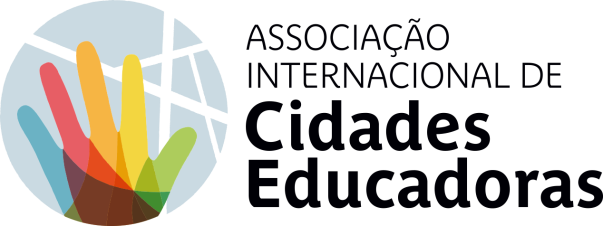 PROPOSTA DE ADESÃOO municipio assume a Carta de Cidades Educadoras e solicita a admissão na Associação Internacional das Cidades EducadorasDe acordo com a normativa de proteção de dados vigente, vimos informar de que os seus dados pessoais serão tratados pela Associação Internacional de Cidades Educadoras (AICE), com a finalidade de gerir a sua participação nas atividades da Associação e das suas redes. Os abaixo assinados autorizam que os dados pessoais que aparecem neste formulário sejam partilhados com as redes territoriais da Associação e com a cidade organizadora do Congresso Internacional da AICE, assim como a sua publicação na Internet. Têm direito a aceder, retificar e suprimir os seus dados, e a solicitar a portabilidade, limitação ou oposição ao tratamento dos mesmos por correio eletrónico (edcities@bcn.cat).Sr.       Sra.            LÍNGUA DE COMUNICAÇÃO: Espanhol  Inglês  Francês  Compromete-se a pagar a quota anual que corresponde ao município que representa, em função do seu número de habitantes e PIB per capita (ver aqui).ASSINADO: O/A PRESIDENTE DA CÂMARA / PREFEITO/AA pessoa em questão deverá possuir um bom conhecimento dos princípios da Carta das Cidades Educadoras e deverá coordenar as ações dos políticos dos diversos departamentos ou áreas do governo municipal em função dos objetivos da Cidade Educadora.Sr.       Sra.           LÍNGUA DE COMUNICAÇÃO: Espanhol  Inglês  Francês  A pessoa em questão deverá possuir um bom conhecimento dos princípios da Carta das Cidades Educadoras e deverá coordenar o desenvolvimento das ações dos diversos departamentos ou áreas do governo municipal em função dos objetivos da Cidade Educadora.Sr.       Sra.            LÍNGUA DE COMUNICAÇÃO: Espanhol  Inglês  Francês  CIDADEPAÍSNº HABITANTESNÚMERO DEIDENTIFICAÇÃO FISCALWEBREDES SOCIAIS1. INFORMAÇÃO RELATIVA AO/À PRESIDENTE DA CÂMARA /  PREFEITO/A NOME E APELIDOSMORADALOCALIDADECÓDIGO POSTALPAÍSTELEFONETELEMÓVEL | CELULARE-MAILDATA DA ÚLTIMA ELEIÇÃODURAÇÃO DO MANDATO2. DESIGNE UM VEREADOR OU REPRESENTANTE POLÍTICO DO SEU GOVERNO MUNICIPAL COMO RESPONSÁVEL PELAS RELAÇOES COM A AICENOME E APELIDOSCARGOMORADALOCALIDADECÓDIGO POSTALPAÍSTELEFONETELEMÓVEL | CELULARE-MAILDATA DA ÚLTIMA ELEIÇAODURAÇÃO DO MANDATOASSINATURA:ASSINATURA DO/A PRESIDENTE/A DA CÂMARA PREFEITO/A:3. DESIGNE UMA PESSOA DO QUADRO TÉCNICO PERMANENTE DO SEU GOVERNO MUNICIPAL PARA AS RELAÇÕES COM A AICE. NOME E APELIDOSCARGOMORADALOCALIDADECÓDIGO POSTALPAÍSTELEFONETELEMÓVEL | CELULARE-MAILASSINATURA:ASSINATURA DO/A PRESIDENTE/A DA CÂMARAPREFEITO/A: